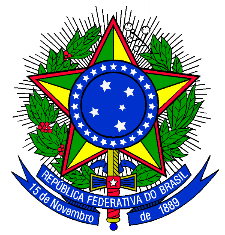 PRESIDÊNCIA DA REPÚBLICACONTROLADORIA-GERAL DA UNIÃOSECRETARIA FEDERAL DE CONTROLE INTERNORELATÓRIO DE AUDITORIASenhor Chefe da CGU-Regional/PE, Em atendimento à determinação contida na Ordem de Serviço nº 201504961, apresentamos os resultados dos exames realizados sob atos e consequentes fatos de gestão, ocorridos na supra-referida, no período de 2 de janeiro de 2014 a 31 de agosto de 2015.I – ESCOPO DO TRABALHOOs trabalhos foram realizados no período de 21 de setembro a 10 de novembro de 2015, em estrita observância às normas de auditoria aplicáveis ao serviço público federal, objetivando o acompanhamento preventivo dos atos e fatos de gestão ocorridos no período de abrangência do trabalho, qual seja, 2 de janeiro de 2014 a 31 de agosto de 2015. Nenhuma restrição foi imposta aos nossos exames, realizados por amostragem, sobre as áreas de pagamentos e alterações contratuais, extrapolação de prazos legais e atuação da fiscalização de contratos.II – RESULTADO DOS EXAMES1 GESTÃO DO SUPRIMENTO DE BENS/SERVIÇOS        1.1 CONTRATOS DE OBRAS, COMPRAS E SERVIÇOS        1.1.1 EXTRAPOLAÇÃO DE PRAZOS LEGAIS                 1.1.1.1 INFORMAÇÃOAdequação de cláusula orçamentária às disposições do art. 30 do Decreto nº 93.872/1986.FatoAnalisados os Contratos nºs 29/2014 (prestação de serviços de engenharia e arquitetura para realização de estudos, projetos, supervisão, gerenciamento, análise e acompanhamento de projetos contratados, bem como para apoio à fiscalização de obras prediais, reformas, ampliação, adequação, recuperação estrutural e restauração), 12/2014 (execução de reforma e ampliação da Transrural e construção de três galpões), 19/2014 (elaboração e desenvolvimento de projetos básico e executivo de engenharia e execução das obras de construção da Unidade Acadêmica do Cabo de Santo Agostinho – UACSA), 10/2014 (prestação de serviços continuados de manutenção predial no Campus de Dois Irmãos e no CODAI) e 46/2014 (execução de serviços para conclusão de edificações da Unidade Acadêmica de Serra Talhada – UAST), verificou-se a adequação da redação da cláusula orçamentária, com indicação da classificação da despesa e do crédito para o exercício vigente e para os futuros, em conformidade com as disposições do art. 30 do Decreto nº 93.872/1986.Considerando as ações adotadas pela UFRPE, percebe-se que a Entidade não mais incorre em impropriedade que fora objeto de recomendação do órgão de controle interno disposta no Relatório de Auditoria nº 254892:Constatação 1.1.1.14 (014), Recomendação 001: Cumprir as disposições do art. 30 do Decreto nº 93.872/1996, relativamente à redação que deve ser dada a clausula orçamentária de contratos em que esteja prevista a realização de despesa à conta do orçamento de anos subseqüentes.##/Fato##1.1.2 ALTERAÇÕES CONTRATUAIS                        1.1.2.1 INFORMAÇÃOFormalização do devido termo aditivo quando da alteração nas quantidades de serviços contratados.FatoAnalisados os Contratos nºs 29/2014 (prestação de serviços de engenharia e arquitetura para realização de estudos, projetos, supervisão, gerenciamento, análise e acompanhamento de projetos contratados, bem como para apoio à fiscalização de obras prediais, reformas, ampliação, adequação, recuperação estrutural e restauração), 10/2014 (prestação de serviços continuados de manutenção predial no Campus de Dois Irmãos e no CODAI) e 33/2014 (construção do Prédio de Engenharia de Alimentos na Unidade Acadêmica de Garanhuns – UAG), verificou-se a formalização de termo aditivo registrando as alterações nas quantidades de serviços a serem executados nas obras contratadas.Considerando as ações adotadas pela UFRPE, percebe-se que a Entidade não mais incorre em impropriedade que fora objeto de recomendação do órgão de controle interno disposta no Relatório de Auditoria nº 1275656:Constatação 4.1.2.5 (006), Recomendação 3: Caso haja necessidade alterar os quantitativos a serem executados, celebrar termo aditivo que contemple tais mudanças.##/Fato##1.1.3 PAGAMENTOS CONTRATUAIS                        1.1.3.1 INFORMAÇÃOInobservância de realização de pagamentos relativos a obras sem respaldo contratual.FatoAnalisados os processos relativos à execução dos Contratos nºs 29/2014 (prestação de serviços de engenharia e arquitetura para realização de estudos, projetos, supervisão, gerenciamento, análise e acompanhamento de projetos contratados, bem como para apoio à fiscalização de obras prediais, reformas, ampliação, adequação, recuperação estrutural e restauração), 12/2014 (execução de reforma e ampliação da Transrural e construção de três galpões), 19/2014 (elaboração e desenvolvimento de projetos básico e executivo de engenharia e execução das obras de construção da Unidade Acadêmica do Cabo de Santo Agostinho – UACSA), 10/2014 (prestação de serviços continuados de manutenção predial no Campus de Dois Irmãos e no CODAI), 33/2014 (construção do Prédio de Engenharia de Alimentos na Unidade Acadêmica de Garanhuns – UAG), 49/2014 (execução de reforço das fundações e conclusão da construção da Biblioteca do CEGOE) e 46/2014 (execução de serviços para conclusão de edificações da Unidade Acadêmica de Serra Talhada – UAST), não foi observada a existência de realização de pagamentos sem respaldo contratual.Considerando as ações adotadas pela UFRPE, percebe-se que a Entidade não mais incorre em impropriedades que foram objeto de recomendações do órgão de controle interno dispostas no Relatório de Auditoria nº 1257656:Constatação 4.1.2.5 (006), Recomendação 1: Adotar controles internos com vistas a evitar a realização de pagamentos sem respaldo contratual; Recomendação 2: Aprimorar o planejamento referente ao correto dimensionamento dos quantitativos das obras, com vistas a evitar a realização de pagamentos sem respaldo contratual.Ademais, a regularidade da ação de contratação de serviços de manutenção predial pela UFRPE, inclusive quanto aos pagamentos, aliada aos argumentos apresentados pela Entidade por meio do Ofício nº 480/2012-AUDINT, de 15 de outubro de 2012, e à baixa materialidade do valor discutido, bem como ao tempo em que a recomendação foi emitida (há mais de três anos) permitem a baixa da seguinte recomendação disposta no Relatório de Auditoria nº 201203145:Constatação 5.1.9.9 (67), Recomendação 1: Adote providências visando a reposição ao erário dos valores pagos indevidamente.##/Fato##1.1.4 FISCALIZAÇÃO INTERNA                          1.1.4.1 INFORMAÇÃOCompatibilidade entre o Diário de Obras e o Boletim de Medição.FatoVerificados o Diário de Obras e o 16º Boletim de Medição relativos ao Contrato nº 12/2014 (execução de reforma ampliação da Transrural e construção de três galpões), observou-se a compatibilidade entre as informações registradas nesses documentos, demonstrando a situação em que se encontrava a obra e a existência de acompanhamento tempestivo por parte de fiscalização da UFRPE.Considerando as ações adotadas pela UFRPE, percebe-se que a Entidade não mais incorre em impropriedade que fora objeto de recomendação do órgão de controle interno disposta no Relatório de Auditoria nº 201108973:Constatação 5.2.3.4 (093), Recomendação: Manter toda documentação referente ao acompanhamento de obras e contratos armazenada de forma organizada e sequenciada.##/Fato##III – CONCLUSÃOEm face dos exames realizados, somos de opinião que a Unidade Gestora atendeu as recomendações do controle interno analisadas ou não mais incorreu em falhas que ocasionaram a expedição das recomendações citadas no corpo do relatório.Recife/PE, 10 de novembro de 2015.Equipe TécnicaNome: SERGIO ANISIO BEZERRA SILVACargo: ANALISTA DE FINANCAS E CONTROLEAssinatura: Unidade Auditada:UNIVERSIDADE FEDERAL RURAL DE PERNAMBUCOMunicípio - UF:Recife - PERelatório nº:201504961UCI Executora:CONTROLADORIA REGIONAL DA UNIÃO NO ESTADO DE PERNAMBUCO